关于2020年全国职业院校技能大赛改革试点赛化学实验技术赛项的补充说明各参赛队：根据赛项承办校的现场考察情况，经专家组研究后，现就化学实验技术赛项有关内容进行补充说明，具体如下：一、关于选手个人健康安全根据《化学化工实验室安全管理规范》（TICCSAS005-2019）要求，进入实验室和实验操作过程中，选手必须正确穿戴个人防护用品。若未正确穿戴，且经裁判提示后仍拒不执行者，将直接取消其该场次的竞赛资格。二、关于竞赛过程的组织管理鉴于模块A和模块B的竞赛组织方式为选手分组竞赛；模块C则为连续项目，分段计时，第一阶段为产品合成、色谱分析样品制备，第二阶段为谱图分析和结果报告撰写。因此，为做好竞赛试题的保密工作，严格保证竞赛的公平公正，两个比赛日的当天，选手、裁判不得中途离开竞赛区域，午餐用餐均在竞赛区域的指定地点完成。三、关于标准样品、待测样品的用量本赛项谨遵绿色办赛和节俭办赛的宗旨，将对竞赛过程中所有试剂进行用量控制，尤其是标准样品、待测样品等特殊试剂，用完即止，不再进行补充。四、关于竞赛所使用的主要仪器1.硬件设备要求根据全国职业院校技能大赛改革试点赛对化学实验技术核心技能的要求以及命题的需要，比赛设备应包括实验室常规使用玻璃器皿与工具、反应与蒸馏装置、常规检测仪器与设备等内容。2.赛场提供的设备本赛项的主要仪器设备清单如表1~表3所列。清单中的计量仪器（滴定管、移液管、吸量管、容量瓶）由选手自带，滴定管必须提供体积校正表。其他仪器、设备选手可自带，也可用赛场提供的仪器，但仪器清单外的仪器设备不允许带入竞赛场地。表1 样品中钴含量测定模块的主要仪器清单表2 样品中铁含量测定模块的主要仪器清单表3 乙酸乙酯合成及质量评价模块的主要仪器清单3. 其他（1）乙酸乙酯的合成和提纯装置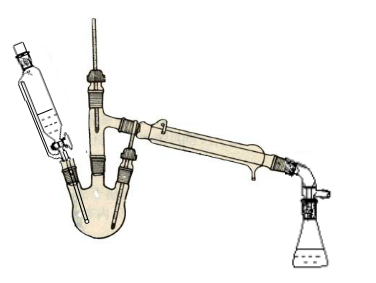 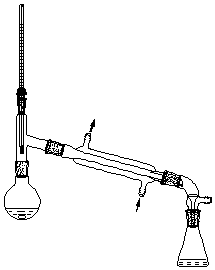 滴液蒸馏装置                    蒸馏装置（2）气相色谱仪操作界面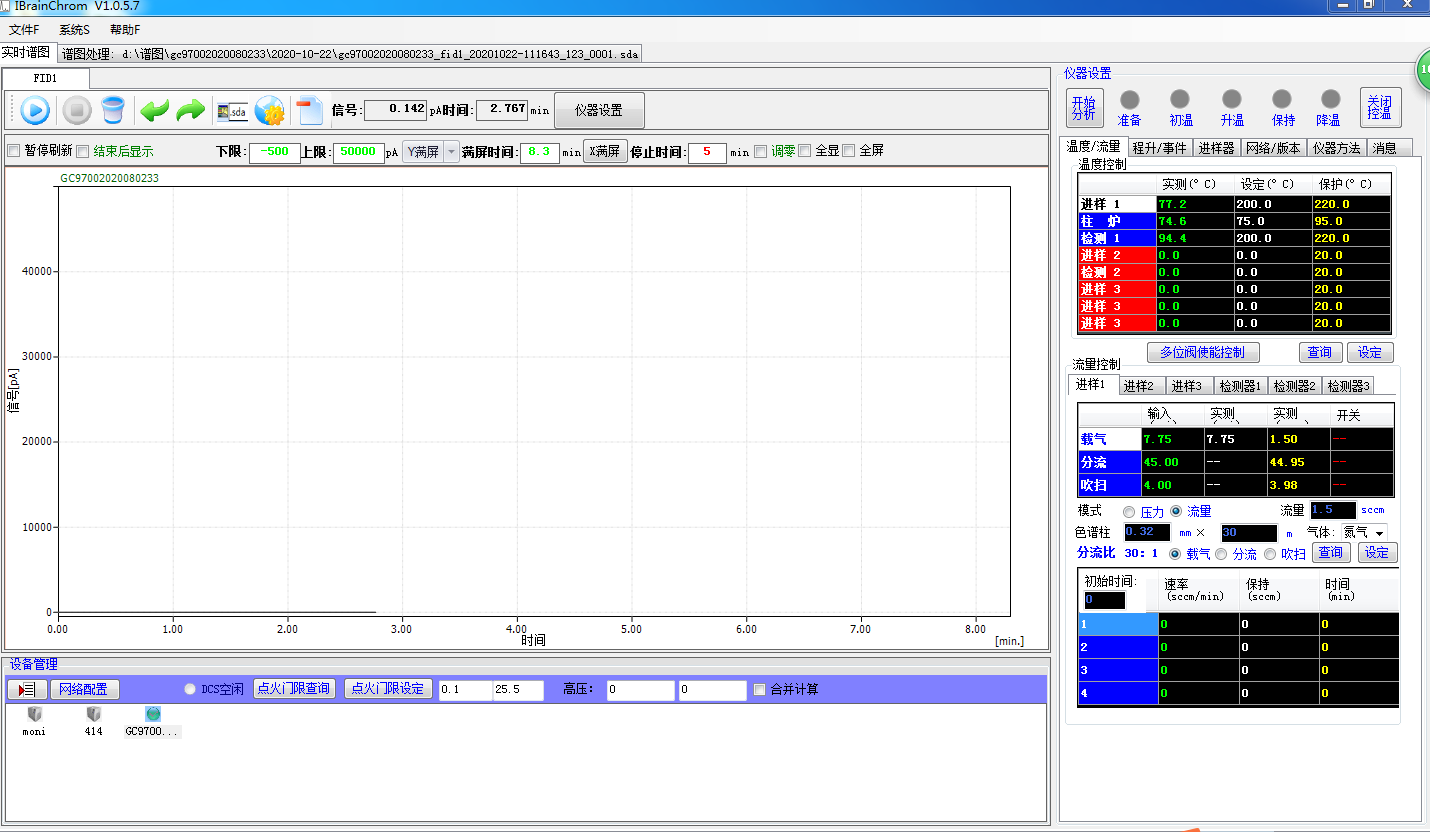 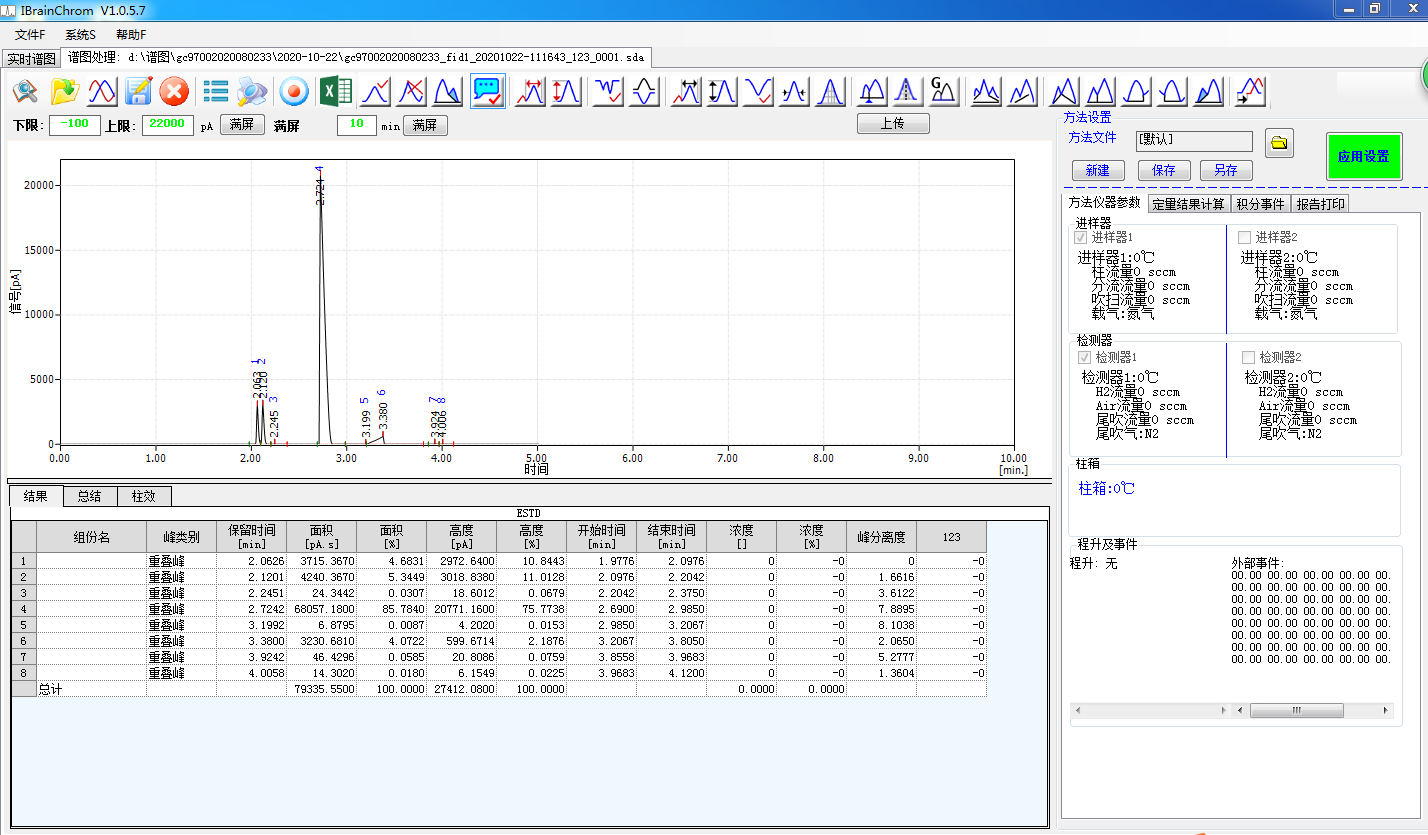 （3）气相色谱分析报告导出样式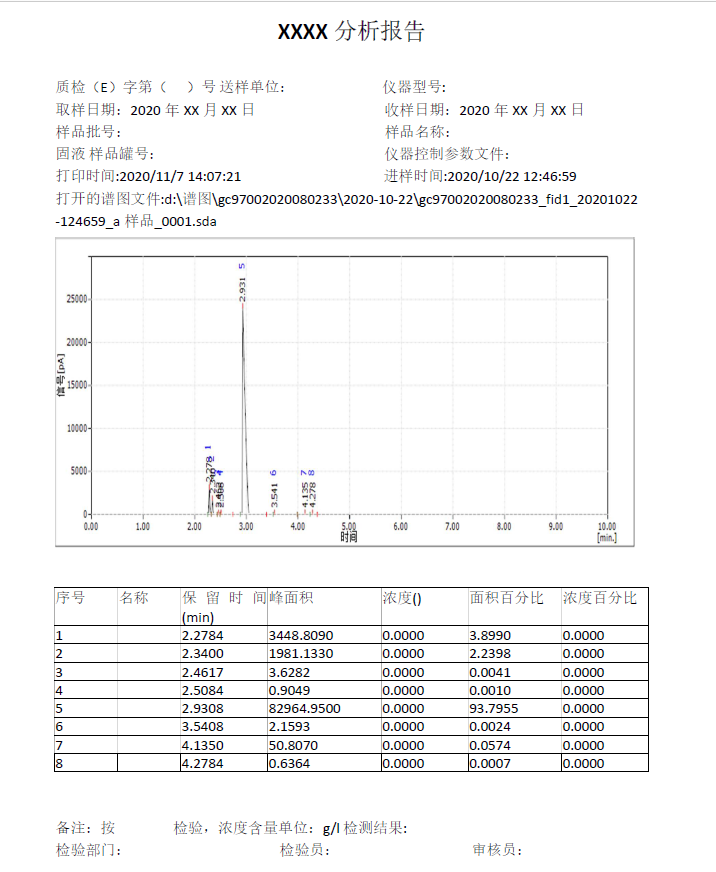 所有气相色谱系统操作均由技术专家进行，选手制备样品，送样分析并说明进样顺序和要求，但不能改变提到的色谱条件。选手应仔细考虑实验设计，以适应总时间，例如制备哪些溶液、重复测量次数等。最终气相色谱样品分析报告以比赛现场导出为准。序号仪器名称规格数量备注1分析天平舜宇恒平FA2004200g，精度0.1mg1台2滴定管50mL1支自带、附校正值或校正曲线3单标线吸量管5mL1支自带、附校正值4单标线吸量管10mL1支自带、附校正值5单标线吸量管25mL1支自带、附校正值6容量瓶250mL4只自带、附校正值7锥形瓶250mL8个8量筒5mL1只9量筒10mL1只10量筒25mL1只11量筒100mL1只12烧杯100mL6只13烧杯250mL1只14洗瓶500mL1只15洗耳球1只16塑料量杯500mL1个序号仪器名称规格数量备注1紫外可见分光光度计UV1800PC-DS21台美谱达2分刻度吸量管10mL1只自带3容量瓶100mL14只自带4容量瓶250mL1只自带5量筒100mL1只6量筒25mL1只7量筒10mL1只8量筒或量杯5mL1只9比色皿1cm1套10烧杯250mL1只11烧杯100mL6只12塑料量杯500mL1个13洗瓶500mL1只序号仪器名称规格数量备注1气相色谱仪HN-200DS1台惠分2电热套98-II-B，250mL 磁力搅拌，调温1台泰斯特3电子天平0.01g、0.0001g各1台4气流烘干器30孔，不锈钢共用5单口烧瓶100 mL/24#1个6三口烧瓶100 mL/24#1个7分液漏斗125mL（聚四氟乙烯旋塞）1个8恒压长颈滴液漏斗60mL1个9温度计0~100℃1根10温度计0~200℃1根11温度计套管螺口，24#2个12直形冷凝管直形200mm，24#1根13蒸馏头24#1个14尾接管真空接收管（双磨口）24#1个15玻璃漏斗40mm1个16玻璃搅拌棒200mm2根17药匙塑料药匙1个18磨口锥形瓶50mL，24#4个19锥形接口夹24#4个20量筒25mL2个21烧杯100mL2个22洗瓶500mL2个23进样瓶/样品瓶6个